Mardi 7 avrilGood morning every one ! How are you today ? I am …………Une petite chanson pour te rappeler les membres de la famille            https://www.youtube.com/watch?v=NVEzzzia8YoDo you have brothers and sisters?     Yes I have . .. sister    ;  and   .  brother     / I have no brother and sister.What’s your mother’s and father’s name?       My mother’s name is ………….    My father’s name  is………Lecture du texte  “à la piscine”, 1 fois  en entier et  une   fois pendant 1 minute. (note où tu t’es arrêté).Dictée : Le vieux monsieur est joyeux ! Il regarde la vieille dame, ses yeux brillent.Souligne les verbes en rouge, trouve leur infinitif, souligne les sujets en bleu (qui est-ce qui … ?) , puis transforme ces phrases à l’imparfait.Prends ensuite ton livre à portée de mots p113 et fais les exercices 5 ; 6 ; 7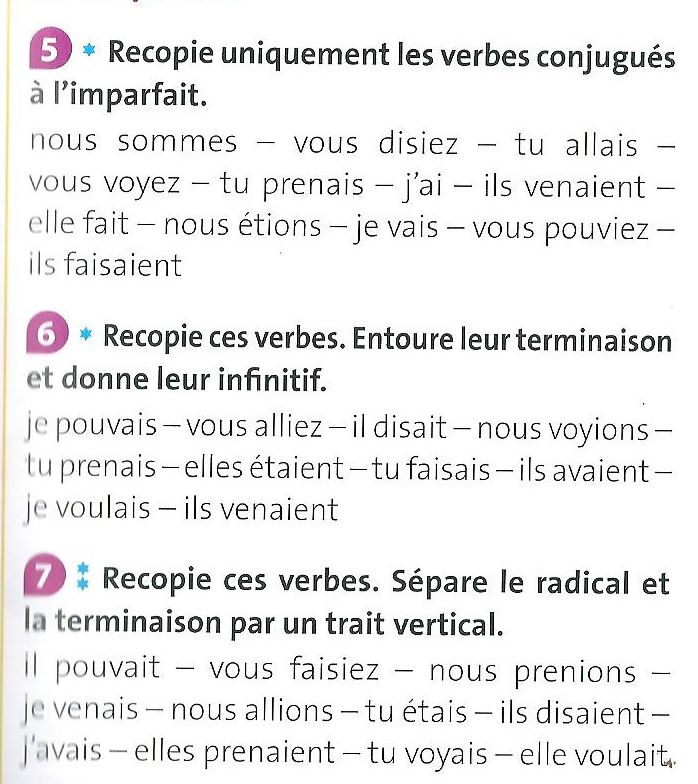 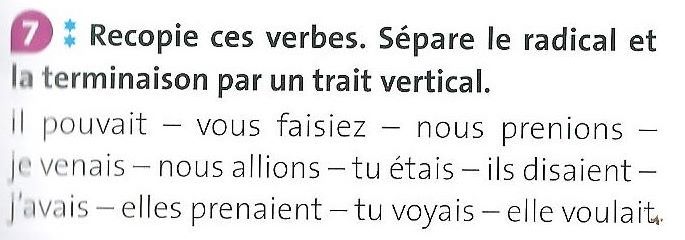 Lis ensuite la suite de l’histoire contes des indiens d’Amérique « Le lapin sauvage et les dindons ».Tu peux faire une pause 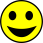 Un petit jeu mathématiques pour t'entrainerhttps://www.magicobus.fr/maths/multiplier-10-100-1000.phphttps://fr.ixl.com/math/ce2/multiplier-par-un-multiple-de-10fichier calculs p 34     Voici un petit lien pour tester tes connaissances sur la montage reprends ta carte de mardi dernierhttps://www.magicobus.fr/geographie/montagne.phphttps://www.magicobus.fr/geographie/massifs-montagneux.php  pour finir en chanson écoute "Charango et Siku"  https://www.youtube.com/watch?v=cdBVGBw_LN8